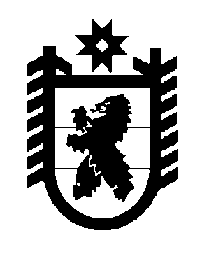 Российская Федерация Республика Карелия    ПРАВИТЕЛЬСТВО РЕСПУБЛИКИ КАРЕЛИЯПОСТАНОВЛЕНИЕ                                 от  29 сентября 2015 года № 313-Пг. Петрозаводск Об утверждении Порядка разработки и утверждения бюджетного прогноза Республики Карелия на долгосрочный периодВ соответствии со статьей 170.1 Бюджетного кодекса Российской Федерации, Законом Республики Карелия от 31 декабря 2009 года 
№ 1354-ЗРК «О бюджетном процессе в Республике Карелия» Правительство Республики Карелия п о с т а н о в л я е т:Утвердить прилагаемый Порядок разработки и утверждения бюджетного прогноза Республики Карелия на долгосрочный период.             Глава Республики  Карелия                       			      	        А.П. ХудилайненУтвержденпостановлением ПравительстваРеспублики Карелия от 29 сентября 2015 года № 313-ППорядокразработки и утверждения бюджетного прогноза Республики Карелия на долгосрочный период1. Настоящий Порядок определяет правила разработки и утверждения бюджетного прогноза Республики Карелия на долгосрочный период (далее – бюджетный прогноз), устанавливает период его действия, а также требования к составу и содержанию бюджетного прогноза.2. Бюджетный прогноз разрабатывается каждые шесть лет на двенадцать и более лет.Разработка бюджетного прогноза осуществляется Министерством финансов Республики Карелия на основе прогноза социально-экономического развития Республики Карелия на долгосрочный период (далее – долгосрочный прогноз).Бюджетный прогноз может быть изменен с учетом изменения прогноза социально-экономического развития Республики Карелия на соответствующий период и принятого закона Республики Карелия о бюджете Республики Карелия на очередной финансовый год и плановый период без продления периода его действия.3. Проект бюджетного прогноза (проект изменений бюджетного прогноза), за исключением показателей финансового обеспечения государственных программ Республики Карелия, представляется в Законодательное Собрание Республики Карелия одновременно с проектом закона Республики Карелия о бюджете Республики Карелия на очередной финансовый год и плановый период.4. Бюджетный прогноз (изменения бюджетного прогноза) включает:1) основные подходы к формированию бюджетной политики на долгосрочный период;2) описание параметров вариантов долгосрочного прогноза и обоснование выбора варианта долгосрочного прогноза в качестве базового для целей бюджетного прогноза;3) прогноз основных характеристик бюджета Республики Карелия, консолидированного бюджета Республики Карелия, бюджета Территориального фонда обязательного медицинского страхования Республики Карелия с учетом выбранного варианта долгосрочного прогноза, а также показателя объема государственного долга;4) показатели финансового обеспечения государственных программ Республики Карелия на период их действия;5) иные показатели, характеризующие консолидированный бюджет Республики Карелия.5. В целях формирования бюджетного прогноза (изменений бюджетного прогноза) Министерство экономического развития Республики Карелия в срок, установленный законодательством Республики Карелия, представляет в Министерство финансов Республики Карелия основные бюджетообразующие показатели долгосрочного прогноза.6. Министерство финансов Республики Карелия:в срок, установленный законодательством Республики Карелия, представляет в Правительство Республики Карелия проект бюджетного прогноза (проект изменений бюджетного прогноза) в составе документов и материалов к проекту закона Республики Карелия о бюджете Республики Карелия на очередной  финансовый год и плановый период;разрабатывает проект распоряжения Правительства Республики Карелия об утверждении бюджетного прогноза (изменений бюджетного прогноза) с учетом результатов рассмотрения проекта закона Республики Карелия о бюджете Республики Карелия на очередной  финансовый год и плановый период Законодательным Собранием Республики Карелия во втором чтении и представляет его в Правительство Республики Карелия в срок, не превышающий одного месяца со дня официального опубликования закона Республики Карелия о бюджете Республики Карелия на очередной  финансовый год и плановый период.7. Правительство Республики Карелия утверждает бюджетный прогноз (изменения в бюджетный прогноз) в срок, не превышающий двух месяцев со дня официального опубликования закона Республики Карелия о бюджете Республики Карелия на очередной  финансовый год и плановый период.______________________